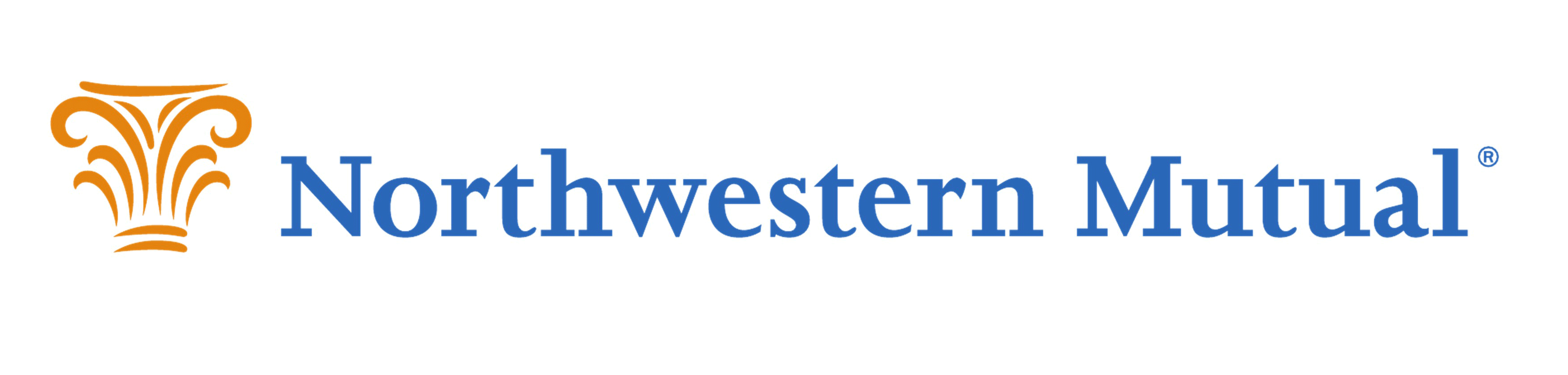 2020 Drive Out Childhood Cancer Golf OutingPleasant View Golf CourseThursday, June 11th, 2020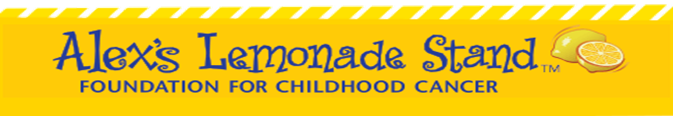 Our VisionLetting children be children. Allowing their innocence, curiosity and joy be a driving force in our mission.Our MissionTo inspire people to contribute their time, talent, or resources to have an impact on children affected by cancer.About Alex’s Lemonade Stand:Alex’s Lemonade Stand Foundation (ALSF) is a national childhood cancer foundation dedicated to raising funds for research into new treatments and cures for  all  children  battling  cancer.  To date they have raised over $100 million in the fight against childhood cancer and have funded over 475 research projects.Alex’s Lemonade Stand Foundation is a national 501(c) non-profit organization (Tax ID#56-2496146) with the primary focus to find a cure for all childhood cancers.For More Event Information Visit: http://drivingoutchildhoodcancer.comPlease take a moment to review the enclosed Sponsorship Opportunities and consider one of the support levels. With your gift, you can join us in our endeavor to support Alex’s Lemonade Stand Foundation.Kosnick Financial Group/Northwestern Mutual GoalDonate $1,500,000 to youth cancer charities by 2028. Big Thanks to Our 2019 SponsorsCresa								ZimbrickOlson Toon Landscaping					HotelREDFirehouse Subs							Balance and BelieveNorthwestern Mutual						Tom Gullickson, IncSuperior Water							Miller & SonsJames Pope							Pharo MarineArtis Reit							APPSLerdahl Business Interiors					DogtopiaCG Schmidt, Inc							KMA BodillyVon Briesen & Roper						Dahmen’s At HawksKMA Bodilly							EMSIChalmers Jewelers						Beat the BadgerSteven Construction						Tito's VodkaVolvo								Chalmers JewelersOak Bank							Verona SafetyFrank Production						Fine Line AttireAberdean Consulting						Steven ConstructionKarben4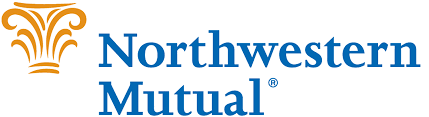 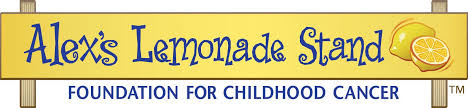                  2020 Drive Out Childhood Cancer Golf OutingPleasant View Golf Course                                                                 June 11th, 2020*Sponsor to provide promotional materials, logo, and signed logo release. Deadlines apply.Please accept our official sponsorship; will submit full payment no later than May 1, 2019Sponsor Information Business NameContact NameCity/State/ZipPhone							EmailCredit Card InformationCardholder Name					Billing Zip CodeCard #  							Exp. Date			CVV CodePlease accept our official sponsorship; will submit full payment no later than May 1, 2019Check is enclosed, made payable to: Kosnick Financial Group FBO Alex’s LemonadeMAIL Checks to:Kosnick Financial Group FBO Alex’s Lemonade Attention: Hayley Peterson1600 Aspen Commons #800, Middleton, WI 53562Alex’s Lemonade Stand Foundation For Childhood Cancer Tax ID#56-2496146.Questions Contact: Olivia Williams olivia.f.williams@nm.com (608) 662-3879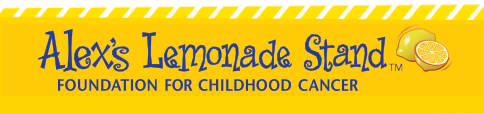 LOGO RELEASE – TO BE COMPLETED BY COMPANY/ORGANIZATION1.) Company/Organization Name:   	                                                                            	2.) Contact Name:   	                                                                                     	3.) Contact Number:   	                                                                                       	4.) Expiration Date of permission: 	           	If no expiration, enter “None”.5.) Please describe any restrictions or stipulations with regards to using your logo:Signature:   	                                                                          	Date: 		                                       	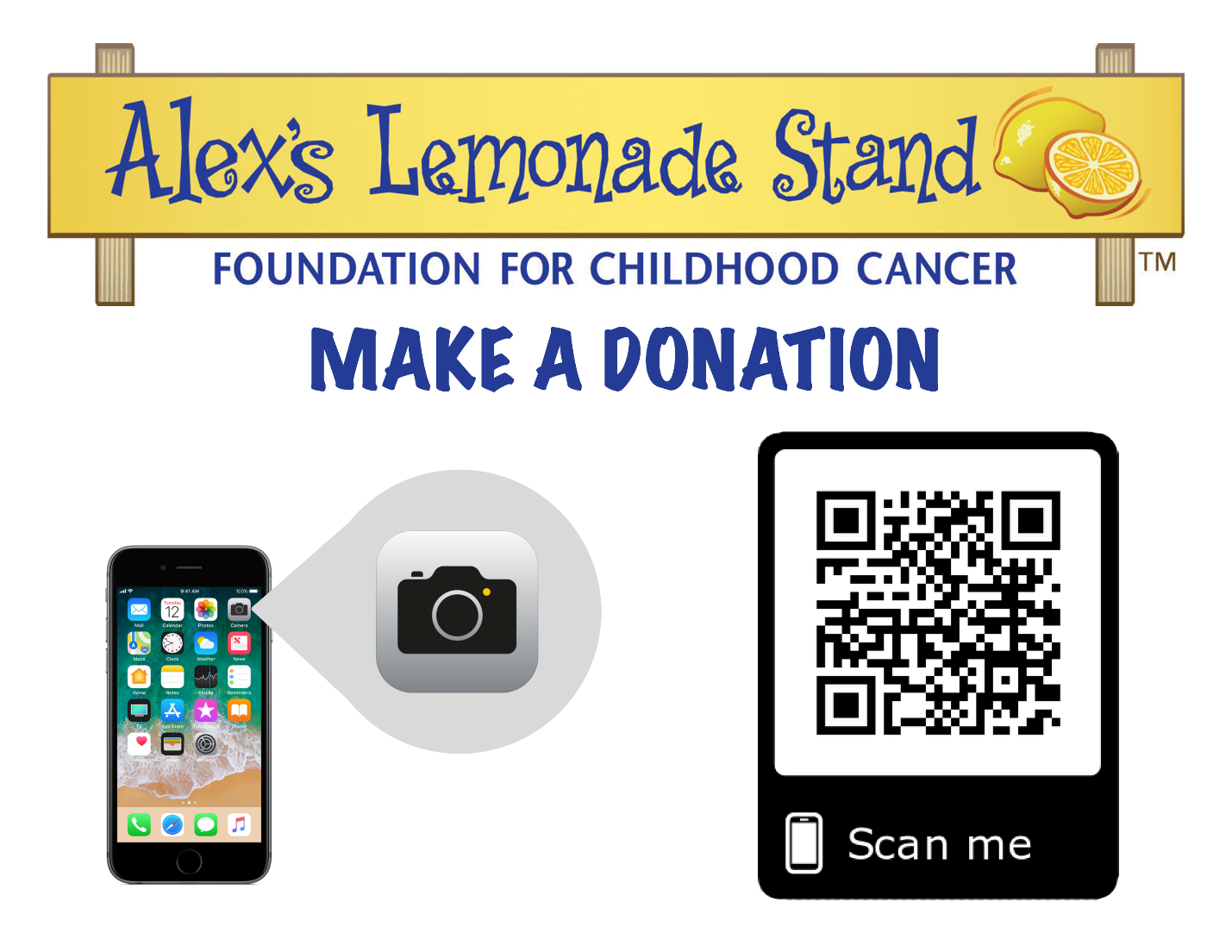 PLEASE CHECK THE APPROPRIATE SPONSORSHIP LEVELPLEASE CHECK THE APPROPRIATE SPONSORSHIP LEVELPLEASE CHECK THE APPROPRIATE SPONSORSHIP LEVELPLEASE CHECK THE APPROPRIATE SPONSORSHIP LEVELCo-Presenting Sponsor$10,000Eagle Sponsor$8,000Hole In One Sponsor$5,000Birdie Sponsor$2,500Par Sponsor$1,500Hole Sponsor$500